Gerrit Jan van der Veen (1902-1944)was a Dutch sculptor. He was a member of the Dutch underground, which resisted the German occupation of Amsterdam during World War II.He was born in Amsterdam 26. of November 1902. He was one of four children. His brother Gob van der Klei was also an artist. He was married to Louise Adriana van der Chijs on 25 of November 1931. He had two daughters. He designed the train tracks in the Netherlands. His first act of valor was when he extinguished an oil tank that was on fire. He did this on his own when the rest of the crew fled. He was also the leader of an action group against the German Kultuurkamer and later an important member of the resistance. He worked at an identification center; this is also where he did his most valorous act. He made fake identification for people who needed it. He also made fake food coupons, for example he made coupons for families who were hosting jewish people so they could get more food. He was an engineer at Bataafse Petroleum Maatschappij in Curaçao. He studied at the Rijksakademie van beeldende kunsten at Amsterdam. After that he continued studying  in Paris. There is a school named after him, a high school for girls to honor him. He also has a street, the Gerrit van der Veenstraat, that's where the school is located.He got caught and executed on the 10 of june. He was 42 at the time.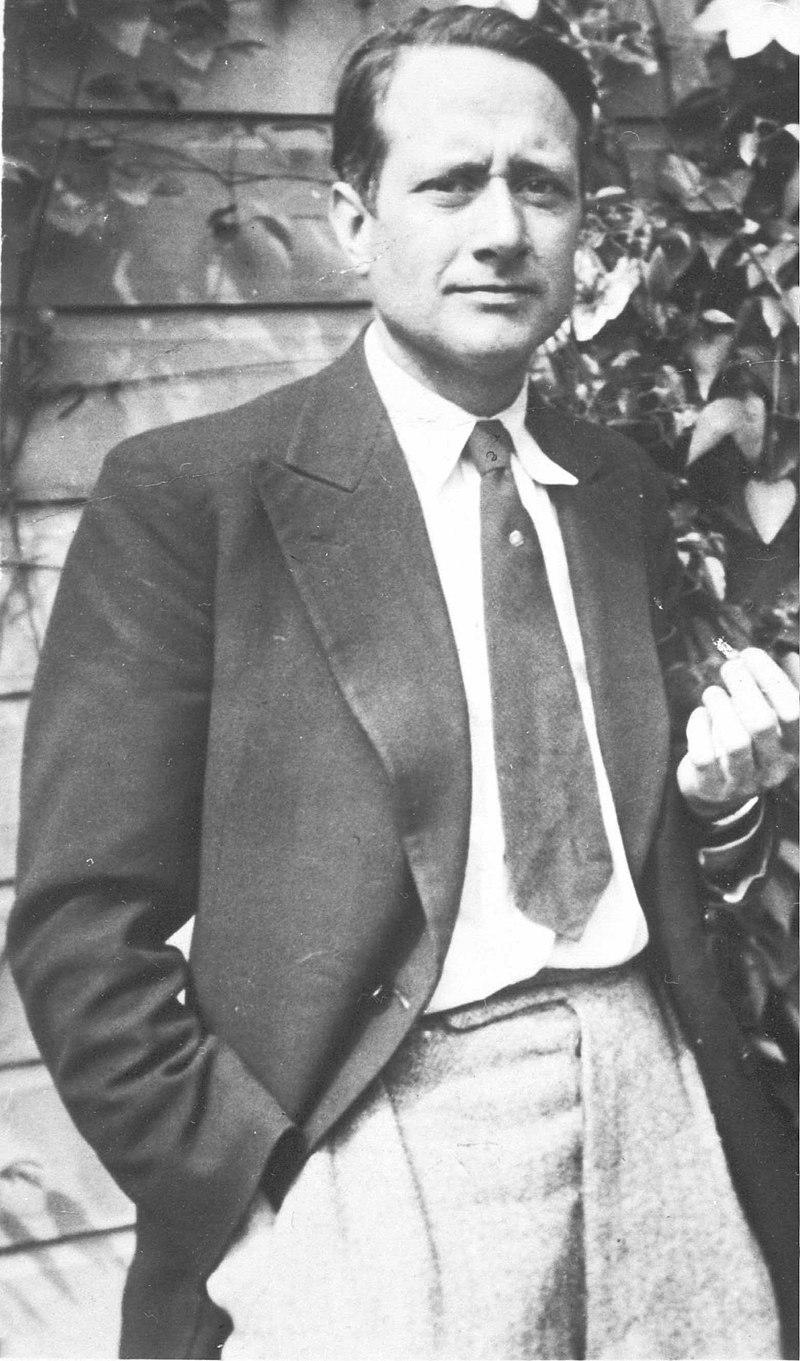 